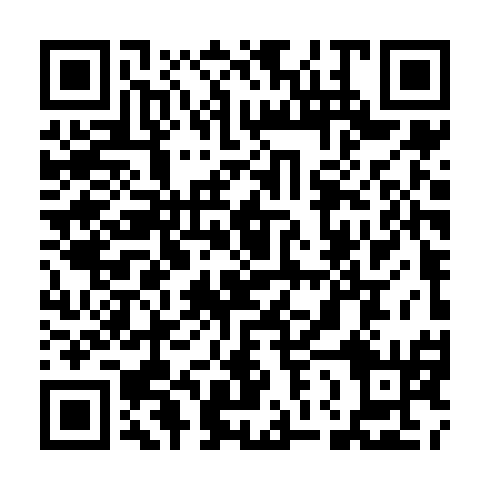 Ramadan times for Anversa degli Abruzzi, ItalyMon 11 Mar 2024 - Wed 10 Apr 2024High Latitude Method: Angle Based RulePrayer Calculation Method: Muslim World LeagueAsar Calculation Method: HanafiPrayer times provided by https://www.salahtimes.comDateDayFajrSuhurSunriseDhuhrAsrIftarMaghribIsha11Mon4:504:506:2312:154:206:076:077:3512Tue4:484:486:2112:144:216:086:087:3613Wed4:474:476:2012:144:226:096:097:3714Thu4:454:456:1812:144:236:116:117:3815Fri4:434:436:1612:144:246:126:127:3916Sat4:414:416:1412:134:256:136:137:4117Sun4:394:396:1312:134:266:146:147:4218Mon4:384:386:1112:134:276:156:157:4319Tue4:364:366:0912:124:286:166:167:4420Wed4:344:346:0812:124:286:176:177:4621Thu4:324:326:0612:124:296:186:187:4722Fri4:304:306:0412:124:306:206:207:4823Sat4:284:286:0212:114:316:216:217:4924Sun4:264:266:0112:114:326:226:227:5125Mon4:244:245:5912:114:336:236:237:5226Tue4:234:235:5712:104:336:246:247:5327Wed4:214:215:5612:104:346:256:257:5528Thu4:194:195:5412:104:356:266:267:5629Fri4:174:175:5212:094:366:276:277:5730Sat4:154:155:5012:094:376:296:297:5931Sun5:135:136:491:095:377:307:309:001Mon5:115:116:471:095:387:317:319:012Tue5:095:096:451:085:397:327:329:033Wed5:075:076:441:085:407:337:339:044Thu5:055:056:421:085:407:347:349:055Fri5:035:036:401:075:417:357:359:076Sat5:015:016:391:075:427:367:369:087Sun4:594:596:371:075:437:377:379:098Mon4:574:576:351:075:437:397:399:119Tue4:554:556:341:065:447:407:409:1210Wed4:534:536:321:065:457:417:419:14